ŠD – Návštěva filmového představení Šmoulové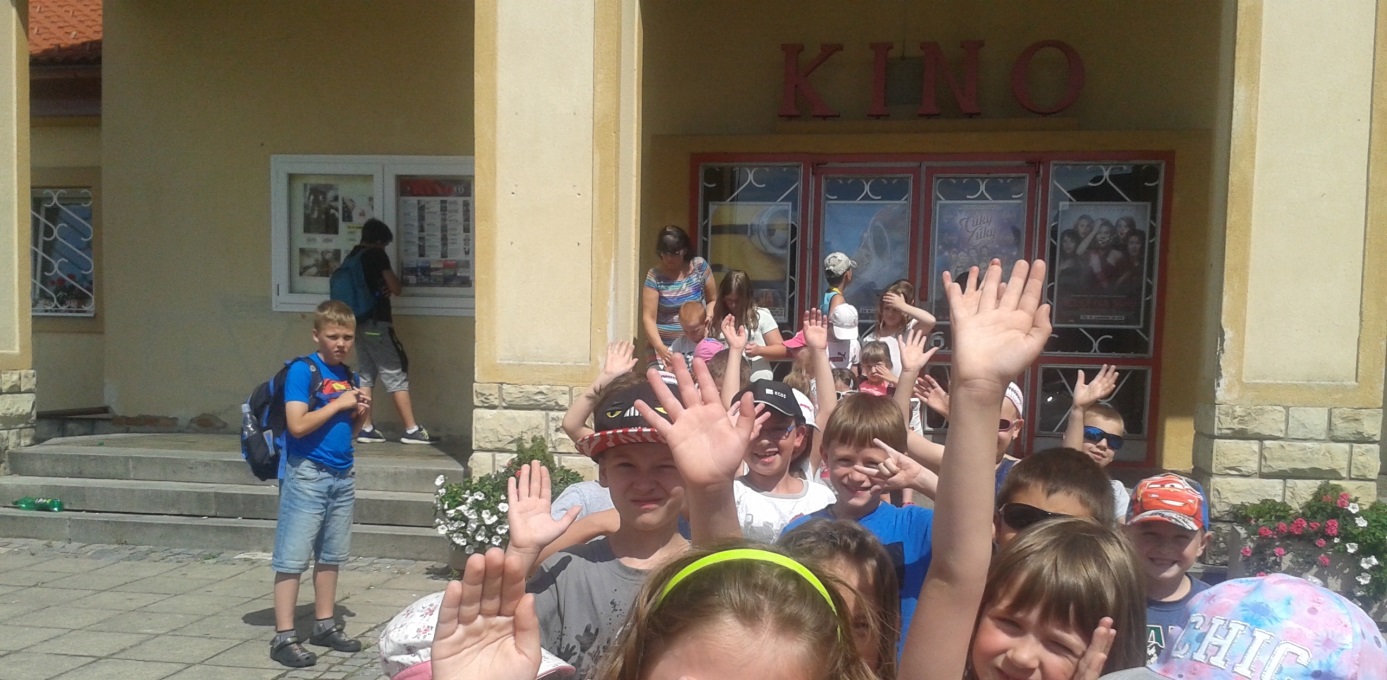 22.6. 2017 jsme navštívili filmové představení v Kině Máj v Chocni  -  ŠMOULOVÉ : ZAPOMENUTÁ VESNICE.